Participant Entry Form / Resume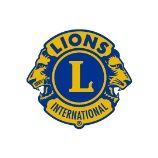 (Please supply as much information as possible)Contestant’s Name__________________________________Age:_____________________________________________Grade ___________________________________________Address _________________________________________
Phone ___________________________________________
Guardian _________________________________________School __________________________________________
Community _______________________________________Sponsoring Lions Club/Zone/Region ___________________
Guests accompanying speaker _______________________
_________________________________________________Topic ____________________________________________Teacher Advisor ___________________________________

Have you previously entered any type of Speak Off? ______ 
If yes, provide details: _______________________________
_________________________________________________
_________________________________________________
_________________________________________________
Tell something about yourself (hobbies, future plans, goals, 
awards, or something interesting or funny)
_________________________________________________
_________________________________________________
_________________________________________________
_________________________________________________Submit entries to:5M13 Lions Youth Outreach CommitteeLion Lorna Hisloplornahislop@gmail.com204-210-2111